Comunicato stampaMissione aria frescaL’aria fresca è importante. L’aerazione controllata dell’appartamento non è solo un ausilio meccanico per l’aerazione. Grazie al recupero di calore si risparmia energia. Inoltre l'aria in entrata può venire pulita mediante un filtro antipolline, un vantaggio piacevole per chi soffre di allergie, soprattutto in primavera.Aerazione controllata dell’appartamentoI sistemi per l’aerazione controllata dell’appartamento sono strumenti affidabili per la produzione di aria fresca. Sono ottimali dal punto di vista energetico gli impianti di aerazione e ventilazione con recupero del calore: l’aria viziata viene aspirata e viene condotta aria fresca nelle camere, in linea di principio come quando si aprono le finestre. I sistemi di aerazione riconducono l'aria calda del locale interno all'aria fredda proveniente dall'esterno mediante uno scambiatore di calore. Si recupera così fino al 90% dell'energia termica contenuta nell'aria di scarico. Con una funzione di raffreddamento supplementare l’apparecchio può perfino rendere gradevole la temperatura d’estate. E c’è una buona notizia per chi soffre di allergie: grazie a filtri d’alta qualità i pollini e la polvere non entrano affatto in casa.Apparecchio di aerazione LWE 40L'apparecchio di aerazione compatto decentralizzato LWE 40 con recupero di calore permette di pulire l'aria in entrata mediante filtri per polveri sottili. Questo è ideale per chi soffre di allergie. Gli apparecchi vengono impiegati in coppia e lavorano alternativamente secondo il principio dello scambio di calore rigenerativo: l'aria ambiente viziata viene condotta all'esterno, fornendo calore allo scambiatore. Poi il senso di rotazione del ventilatore si inverte. Il rigeneratore in alluminio è ora carico dell'energia termica dell'aria di scarico, l'aria fredda esterna viene riscaldata e immessa nello spazio abitativo come aria fresca. Con questo sistema si recupera fino al 93% del calore, che altrimenti andrebbe perduto con le finestre aperte.Apparecchio di aerazione decentralizzato LWE-W 115 P PlusGrazie alla sua facilità di installazione, l'apparecchio di aerazione decentralizzato LWE-W 115 P Plus è particolarmente adatto sia per i nuovi edifici che per le ristrutturazioni. L'installazione avviene tramite brecce nei muri quadrate. Il collegamento elettrico può essere comodamente realizzato all'interno dell'unità ventilatore ed è quindi accessibile con grande facilità. Il ventilatore AC garantisce un funzionamento ottimizzato e silenzioso. Il ventilatore assiale stabile in contropressione rende l’apparecchio idoneo anche all'uso in luoghi esposti al vento. Grazie allo schermo esterno impermeabile alla pioggia battente, l'apparecchio di aerazione può essere montato direttamente sulla facciata. L'efficiente scambiatore di calore in alluminio assicura il recupero del calore. L'aria in entrata viene pulita dal filtro antipolline, ideale per chi soffre di allergie.Apparecchio integrale di aerazione LWZ 8 CSE PremiumIl sistema integrale di aerazione compatto LWZ 8 CSE Premium con certificazione per case a energia passiva fa molto di più che fornire aria fresca in casa. Riunisce ben quattro funzioni in un solo apparecchio: aerazione, riscaldamento, produzione di acqua calda e raffreddamento. La pompa di calore integrata riceve dall’aria esterna l’energia per creare una temperatura ambiente piacevole. Grazie alla tecnologia Inverter con regolazione della potenza viene prodotta la quantità di calore esattamente necessaria al momento. È possibile così raggiungere valori di rendimento molto elevati anche a basse temperature. Oltre al recupero del calore, anche le altre funzioni sono svolte in modo efficiente. Con la moderna gestione dell’aerazione questo multitalento garantisce che l’aria fresca fluisca negli spazi abitativi, mantenendo tuttavia il calore in casa. «Un ulteriore vantaggio è che l’energia ricavata mediante la pompa di calore non viene utilizzata solo per riscaldare, bensì anche per produrre acqua calda», spiega Peter Waldburger. L’eccellente isolamento del serbatoio di accumulo dell'acqua calda esclude la perdita di energia. La semplice inversione del circuito refrigerante consente un raffreddamento attivo, realizzando una piacevole atmosfera abitativa d’estate. Infine con gli accessori corretti (ISG plus) il LWZ 8 CSE Premium può essere azionato con corrente elettrica fotovoltaica autoprodotta, favorendo la svolta energetica nella casa. Il sistema integrale dispone quindi di tutto ciò che una casa necessita, assicurando inoltre un’atmosfera piacevole e sana.Info-BoxVantaggi del LWE 40Pulizia particolarmente facile grazie alla superficie in alluminio dello scambiatore di calore Possibilità di aerazione intensiva con bassa rumorosità Elevata qualità dell'aria e lunga durata del ventilatore grazie all'utilizzo di due filtri per ogni aeratore Ideale per chi soffre di allergie, con filtri per polveri sottili e polline disponibili come optional Risparmio sui costi energetici per il riscaldamento grazie all'elevato recupero di calore, fino al 93% Nessuna traccia di scorrimento sulla facciata grazie a un design intelligente Nessun cattivo odore all'esterno grazie alla guarnizione interna a tenutaInfo-BoxPanoramica del LWE-W 115 P PlusApparecchio di aerazione decentralizzato con recupero di calore per nuovi edifici e ristrutturazioni L'unità di aerazione compatta consente la rapida sostituzione del filtro e il controllo visivo dello scambiatore di calore senza utensili Nessuna traccia di scorrimento sulla facciata grazie alla deviazione della condensa lontano dalla muratura Esercizio silenzioso Lo scambiatore di calore in alluminio consente una pulizia particolarmente rapida e igienica Elevato recupero di umidità grazie allo scambiatore di calore in alluminioInfo-BoxVantaggi del LWZ 8 CSE PremiumApparecchio compatto con le funzioni aerazione, riscaldamento, produzione di acqua calda e raffreddamento Aerazione automatica con recupero del calore fino al 90% Efficientissima tecnologia della pompa di calore integrata Produzione di acqua calda più veloce del 10% e riduzione dei costi di riscaldamento fino al 18% grazie alla tecnologia Inverter Funzione di raffreddamento opzionale a elevata efficienza energetica Estrema silenziosità grazie all’isolamento acustico completo Comando semplice e intuitivo per tutte le funzioniDidascalie:Fig. 1: abc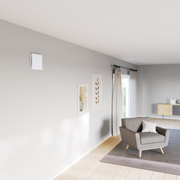 Fig. 1: Apparecchi di aerazione decentralizzati LWE 40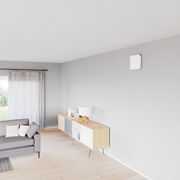 Fig. 2: Apparecchi di aerazione decentralizzati LWE 115 P Plus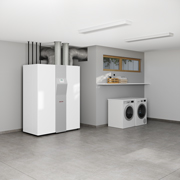 Fig. 3: Sistemi integrali di aerazione: una soluzione compatta 4 in 1ReferenzaSTIEBEL ELTRONData30. Juni 2022Telefono056 464 05 00E-mailpresse@stiebel-eltron.ch